П О С Т А Н О В Л Е Н И Е	В соответствии с Решением Городской Думы Петропавловск-Камчатского городского округа от 31.10.2013 № 145-нд «О наградах и почетных званиях Петропавловск-Камчатского городского округа»,     Постановлением Главы Петропавловск-Камчатского городского округа от 31.10.2013 № 165 «О представительских расходах и расходах, связанных с приобретением подарочной и сувенирной продукции в Городской Думе Петропавловск-Камчатского городского округа»,     ПОСТАНОВЛЯЮ:за особые личные заслуги, разумную инициативу, усердие и отличие по службе, примерную воинскую дисциплину и в честь праздника День Победы наградить Почетной грамотой Главы Петропавловск-Камчатского городского округа и вручить цветы военнослужащим войсковой части 62695:ГлаваПетропавловск-Камчатскогогородского округа                                                                           К.Г. Слыщенко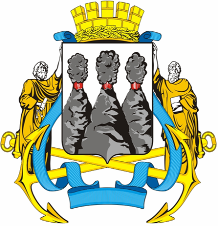 ГЛАВАПЕТРОПАВЛОВСК-КАМЧАТСКОГОГОРОДСКОГО ОКРУГА« 28 » апреля 2014 г. № 60О награждении военнослужащих войсковой части 62695Подрезову Александру Сергеевичу- машинисту дивизиона движения в/ч 69159-1, старшего матросу;Полянской Марине Альбертовне- технику отделения обеспечения СРК в/ч 25030-4, служащей;Стафиевскому Александру Сергеевичу- капитану плавучей мастерской в/ч 25030-4, служащему;Черновой Марине Хайдаровне- аккумуляторщику плавучей мастерской в/ч 25030-4, служащей.